Enfermedad arterial periférica* - Puede subdividirse en Grado IIIa - Presión sistólica en el tobillo >50 mmHg y Grado IIIb - Presión sistólica en el tobillo <50 mmHg.** - Puede subdividirse en Grado IVa - Presencia de úlcera y Grado IVb - Presencia de gangrena. Grado I - Lesión arterial asintomática (detectable con el índice tobillo-brazo).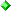  Grado II - Claudicación intermitente.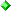  Grado IIa - Leve, capaz de caminar más de 150 m (no limita las actividades diarias del paciente).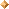  Grado IIb - Moderada-grave, capaz de caminar menos de 150 m (limita las actividades diarias del paciente).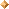  Grado III - Dolor isquémico en reposo. *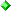  Grado IV - Lesiones tróficas (ulceración y gangrena). **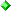 